Okresní finále ve fotbale žáků středních školVe středu 3. 10. 2018 se v Hrušovanech u Brna uskutečnilo finále žáků středních škol ve fotbale. Naše Gymnázium po roční odmlce zvládlo sestavit konkurenceschopné mužstvo. Protože se však někteří hráči zamýšlené základní sestavy nemohly nakonec z různých důvodů turnaje zúčastnit, nebyla očekávání příliš velká. Nakonec se však náš tým po těsné porážce od družstva ze střední školy ze Sokolnic 1:0 oklepal a porazil v klíčovém utkání o stupně vítězů soupeře z Kuřimi 2:1. Poslední utkání s favoritem celého turnaje nebylo jednoduché a za prohru s gymnazisty z Tišnova 8:0 byli naši hráči ještě rádi. Nicméně v konečném součtu obsadilo naše mužstvo pěkné třetí místo, což je nečekaný úspěch. Chlapcům našeho týmu gratulujeme a přejeme hodně úspěchů nejen na fotbalových hřištích.Sestava Gymnázia Židlochovice:Bořek Králík, Adam Chlup, Pavel Adam, Pavel Kubica, Jakub Řehoř, Jiří Pres, Václav Švihálek, David Večeřa, Ben Vit, Patrik PřerovskýMgr. Tomáš Kaválek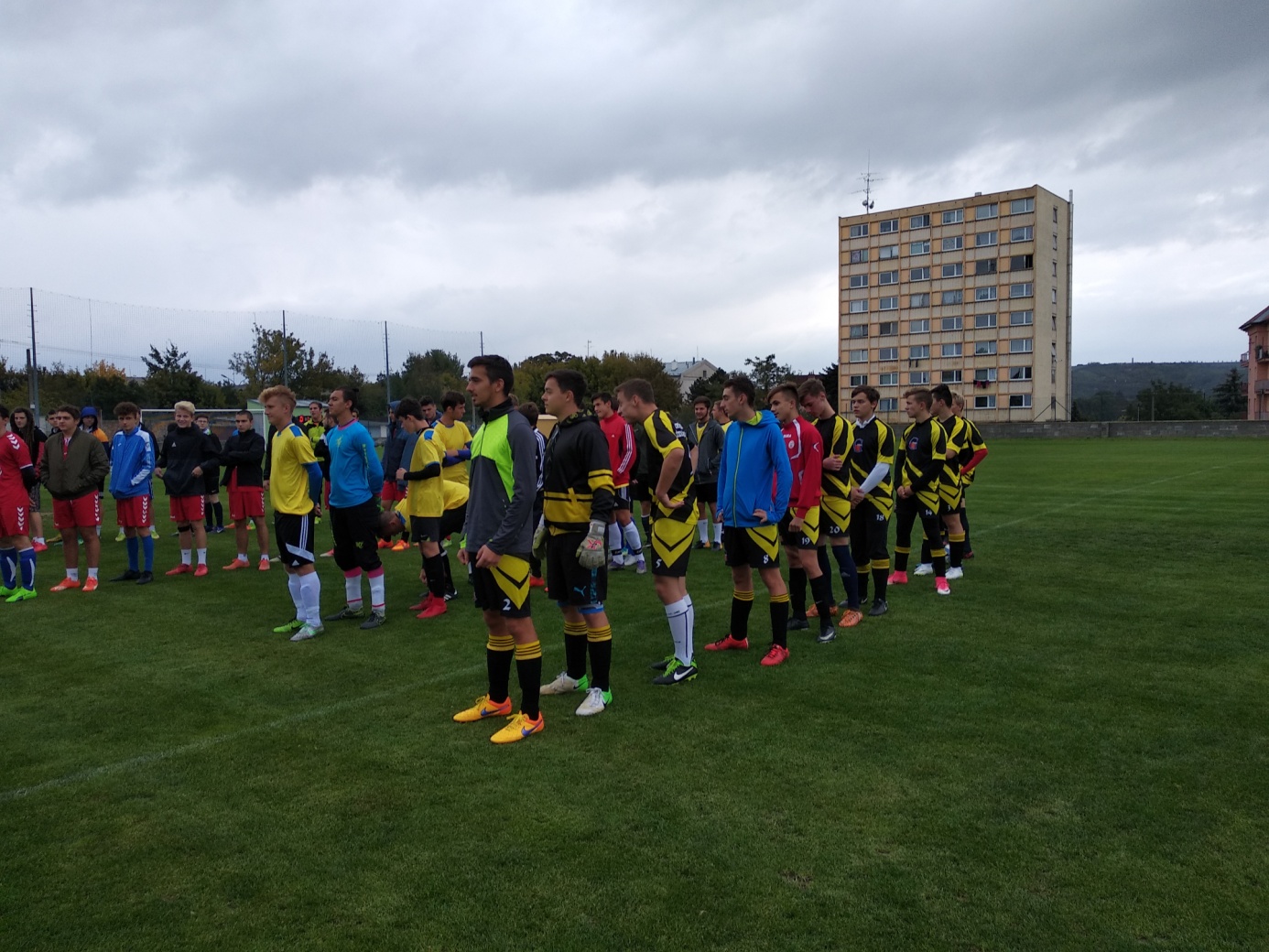 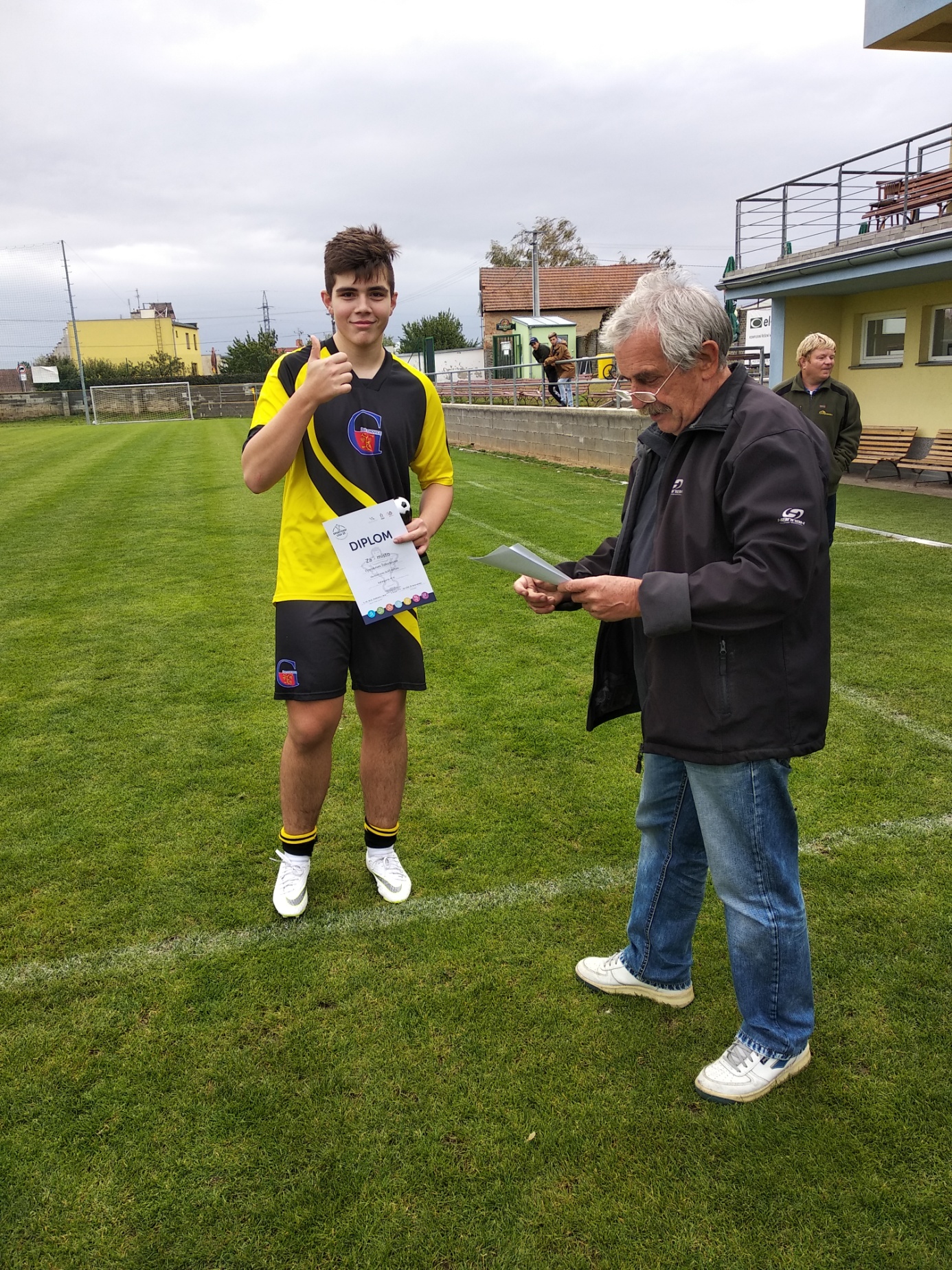 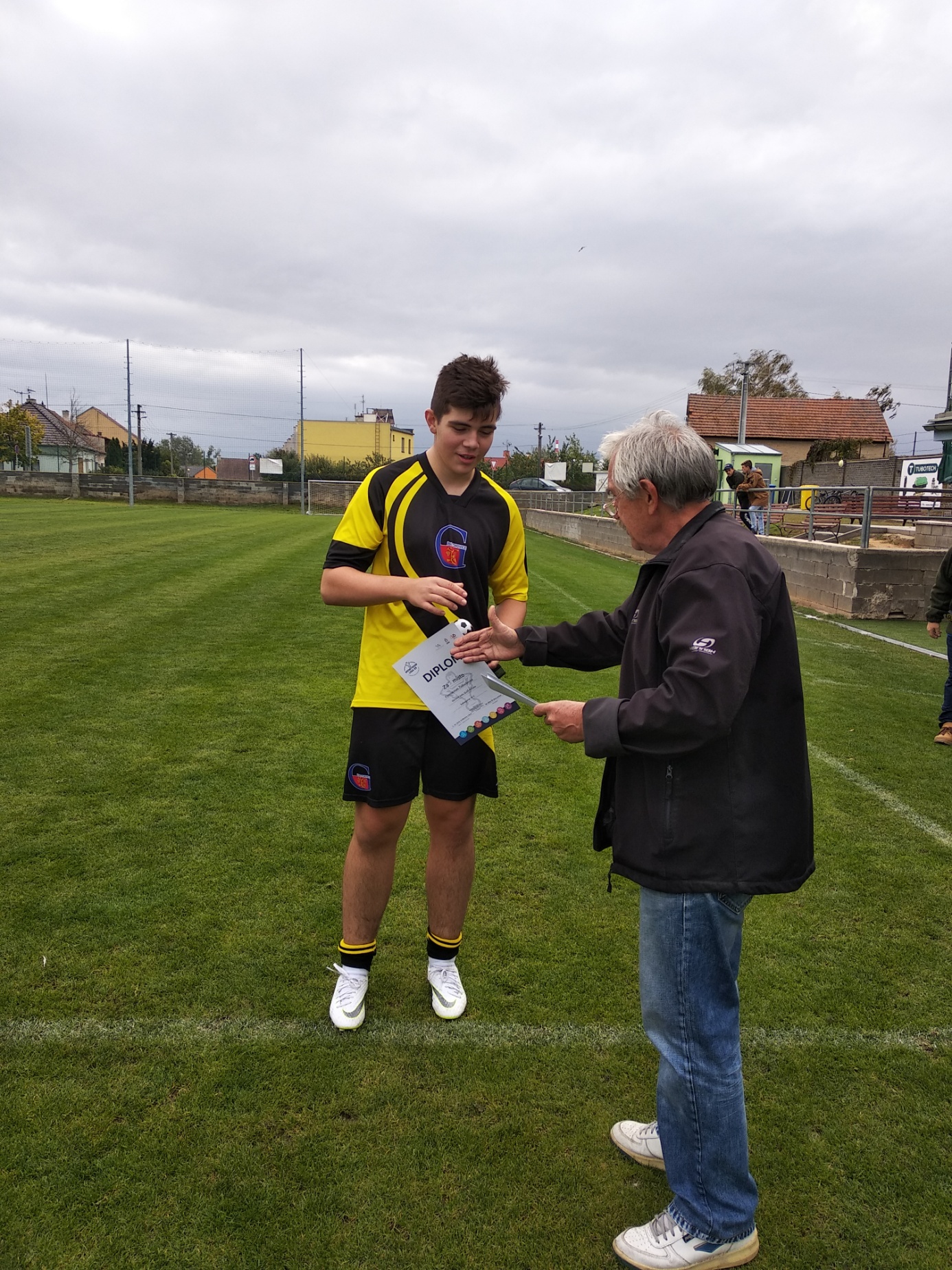 